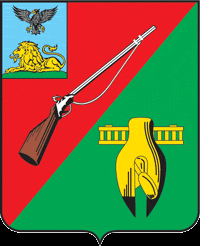 ОБЩЕСТВЕННАЯ ПАЛАТАСТАРООСКОЛЬСКОГО ГОРОДСКОГО ОКРУГАIV СОЗЫВАСедьмое пленарное заседание Общественной палатыСтарооскольского городского округа« 28 » сентября  2021 г.	 							     №  45             		                             		             		     	         		 РЕШЕНИЕО создании системы поддержкифермеров  и развитие сельской кооперации, согласно мероприятийпо национальным проектамв Старооскольском городском округе  Заслушав и обсудив информацию начальника департамента агропромышленного комплекса и развития сельских территориях Нечаева В.И., начальника управления развития потребительского рынка и защиты прав потребителей администрации Старооскольского городского округа Симонова М.В. и членов Общественной палаты Старооскольского городского округа «О создании системы поддержки фермеров и развитие сельской кооперации», согласно мероприятий по национальным проектам  в Старооскольском городском округе, Общественная палата Старооскольского городского округаРЕШИЛА:Принять к сведению информацию начальника департамента агропромышленного комплекса и развития сельских территориях Нечаева В.И., начальника управления развития потребительского рынка и защиты прав потребителей администрации Старооскольского городского округа Симонова М.В. и членов Общественной палаты Старооскольского городского округа «О создании системы поддержки фермеров и развитие сельской кооперации», согласно мероприятий по национальным проектам  в Старооскольском городском округе.Рекомендовать администрации  Старооскольского городского округа принять меры по выполнению мероприятий по национальным проектам «Создание системы поддержки фермеров и развитие сельской кооперации».Рекомендовать администрации  Старооскольского городского округа продолжить  организацию ярмарок выходного дня и продажу сельхозпродуктов в шаговой доступности с личных подсобных хозяйств граждан.Контроль за выполнением данного  решения возложить на руководителя рабочей группы по общественному контролю за реализацией национальных проектов – направление «экономический рост» - создание системы поддержки фермеров и развитие сельской кооперации Кравцову Л.П.Председатель Общественной палатыСтарооскольского городского округа			          	  И.А.Гусаров